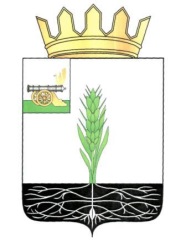 АДМИНИСТРАЦИЯ МУНИЦИПАЛЬНОГО ОБРАЗОВАНИЯ 
«ПОЧИНКОВСКИЙ РАЙОН» СМОЛЕНСКОЙ ОБЛАСТИП О С Т А Н О В Л Е Н И Е Об утверждении Программы (плана) производственного     контроля    за условиями труда работников Администрации муниципального образования «Починковский район» Смоленской областиВ соответствии с законом Российской Федерации от 30.03.1999 г. № 52-ФЗ «О санитарно-эпидемиологическом благополучии населения»Утвердить прилагаемую Программу (план) производственного контроля за условиями труда работников Администрации муниципального образования «Починковский район» Смоленской области.Глава муниципального образования«Починковский район» Смоленской области                                                                                      А.В. ГолубПрограмма (план) производственного контроляза условиями труда работников Администрации муниципального образования «Починковский район» Смоленской областиОбщие положения1.1. Целью Программы (плана) производственного контроля за условиями труда работников Администрации муниципального образования «Починковский район» Смоленской области (далее - Администрация) является обеспечение безопасности и (или) безвредности для человека и среды обитания вредного влияния объектов производственного контроля путем должного выполнения санитарных правил, санитарно-противоэпидемических (профилактических) мероприятий, организации и осуществления контроля за их соблюдением.1.2. Основными задачами производственного контроля являются:- обеспечение соблюдения санитарных правил и выполнения санитарно-эпидемиологических (профилактических) мероприятий, предусмотренных действующим законодательством;- предотвращение санитарных правонарушений на объекте производственного контроля;- предупреждение (профилактика) массовых инфекционных и неинфекционных заболеваний (в том числе профзаболеваний и отравлений).1.3. Объектами производственного контроля условий труда являются производственные помещения, здания, производственное оборудование, рабочие места, используемые для выполнения работ.1.4. Ответственность за своевременность организации и осуществление производственного контроля, а также за его полноту и достоверность в целом по Администрации муниципального образования «Починковский район» Смоленской области (далее – Администрация) возлагается на Комиссию по охране труда, в структурных подразделениях — на руководителей подразделений.Нормативно-техническая документация2.1. Федеральный закон № 52-ФЗ от 30.03.1999 г. «О санитарно-эпидемиологическом благополучии населения».2.2. СП 1.1.1058-01 «Организация и проведение производственного контроля за соблюдением санитарных правил и выполнением санитарно-противоэпидемических (профилактических) мероприятий».2.3. СП 1.1.2193-07 «Организация и проведение производственного контроля за соблюдением санитарных правил и выполнением санитарно-противоэпидемических (профилактических) мероприятий».2.4. Р 2.2.2006-05 «Гигиена труда. Руководство по гигиенической оценке факторов рабочей среды и трудового процесса. Критерии и классификация условий труда».2.5. СанПиН 2.2.4.548-96 «Гигиенические требования к микроклимату производственных помещений».2.6. СанПиН 2.2.2./2.4.1340-03 «Гигиенические требования к персональным ЭВМ и организация работы».2.7. СанПиН 2.2.1/2.1.1.1278-03 «Гигиенические требования к естественному, искусственному и совмещенному освещению жилых и общественных зданий».3. Характеристика объектов Администрация муниципального образования «Починковский район» смоленской области (далее - Администрация) занимает помещения:- нежилое кирпичное трехэтажное здание, 1978 года постройки, площадью 2050,2 кв.м., расположенное по адресу: Смоленская область, г. Починок,              ул. Советская, д. 1, на праве оперативного управления на основании постановления Администрации Починковского района Смоленской области № 1 от 17.12.1991 г. «О прекращении полномочий исполнительного комитета Починковского районного Совета народных депутатов», свидетельство о государственной регистрации права выдано 23.11.2012 г. Управлением Федеральной службы регистрации, кадастра и картографии по Смоленской области, текущий ремонт проводился в 2013, 2014, 2015, 2016 гг. (частично);- нежилое кирпичное одноэтажное здание, 1953 года постройки, площадью 380,2 кв. м., расположенное по адресу: Смоленская область, г. Починок,               ул. Советская, д. 4, на праве оперативного управления на основании распоряжения Администрации муниципального образования «Починковский район» Смоленской области № 686-р от 03.08.2012 г. «О принятии в собственность муниципального образования «Починковский район» Смоленской области объекта недвижимости»,  свидетельство о государственной регистрации права выдано 16.10.2012 г. Управлением Федеральной службы регистрации, кадастра и картографии по Смоленской области, капитальный ремонт проводился в 2014г., текущий ремонт проводился в 2017 г. (частично);- нежилое кирпичное двухэтажное здание, 1981 года постройки, площадью 932,7 кв. м., расположенное по адресу: Смоленская область, г. Починок,               ул. Советская, д. 15, на праве оперативного управления на основании распоряжения Администрации муниципального образования «Починковский район» Смоленской области № 180-р от 04.03.2011 г. «О передаче объекта муниципальной собственности», свидетельство о государственной регистрации права выдано 05.11.2009 г. Управлением Федеральной регистрационной службы по Смоленской области, текущий ремонт проводился в 2012, 2013, 2015, 2016 гг. (частично);- нежилое деревянное одноэтажное здание, 1937 года постройки, площадью 320,1 кв. м., расположенное по адресу: Смоленская область, г. Починок,               ул. Октябрьская, д. 8, на праве оперативного управления на основании распоряжения Администрации муниципального образования «Починковский район» Смоленской области № 108-р/адм от 08.02.2017г. «О закреплении на праве оперативного управления имущества, находящегося в собственности муниципального образования «Починковский район» Смоленской области», свидетельство о государственно регистрации права выдано 30.09.2010 г. Управлением Федеральной регистрационной службы по Смоленской области, текущий ремонт проводился в 2012, 2015, 2016 гг.- нежилое деревянное обложенное кирпичом одноэтажное здание, 1988 года постройки, площадью 111,1 кв. м., расположенное по адресу: Смоленская область, г. Починок, ул. Урицкого, д. 5, на праве оперативного управления на основании распоряжения Администрации муниципального образования «Починковский район» Смоленской области № 718-р от 03.07.2015г. «О закреплении на праве оперативного управления имущества, находящегося в собственности муниципального образования «Починковский район» Смоленской области», текущий ремонт проводился в 2013 году (частично).4. Перечень должностных лиц, на которых возложены функции по осуществлению производственного контроля5.Требования к организации и проведению производственного контроля5.1. Работники, ответственные за организацию и осуществление производственного контроля обязаны определить функциональные обязанности лиц, участвующих в производственном контроле, обеспечив:- наличие официально изданных санитарных правил, методов и методик контроля, регламентирующих требования к условиям труда работников;- проведение лабораторных исследований и испытаний в случаях, установленных государственными санитарно-эпидемиологическими правилами и нормативами: на рабочих местах, с целью оценки влияния производства на условия труда работников и их здоровье;- контроль за наличием сертификатов, санитарно-эпидемиологических заключений, подтверждающих готовой продукции, используемой при выполнении работ;- безопасность процесса выполнения работ;- осуществление визуального контроля за выполнением санитарно-противоэпидемических (профилактических) мероприятий, соблюдением санитарных правил в части обеспечения безопасных условий труда работников;- разработку и реализацию мер, направленных на устранение выявленных нарушений в части обеспечения безопасных условий труда работников;- ведение учета и отчетности, установленной действующим законодательством, по вопросам, связанным с осуществлением производственного контроля;- своевременное информирование работников Администрации, а также уполномоченных осуществлять государственный санитарно-эпидемиологический надзор, об аварийных ситуациях, создающих угрозу санитарно-эпидемиологическому благополучию.5.2. Производственный контроль должен планироваться с учетом:- видов и объемов осуществляемой деятельности; основных вредных производственных факторов, представляющих потенциальную опасность для работников;- планировки зданий и сооружений, видов оборудования;- анализа результатов оценок, измерений, исследований вредных факторов условий труда.5.3. Для формирования плана лабораторных исследований до 1 декабря должны быть определены:- объекты производственного контроля;- номенклатура определяемых показателей с учетом установленной периодичности.5.4. План (график) проведения лабораторных исследований составляется  до 20 декабря старшим менеджером Отдела по оргработе, муниципальной службе и кадрам Администрации и утверждается нормативным актом Администрации.5.5. Протоколы измерений факторов производственной среды должны соответствовать требованиям, изложенным в п. 6.7 Р 2.2.2006-05 «Гигиена труда. Руководство по гигиенической оценке факторов рабочей среды и трудового процесса. Критерии и классификация условий труда» и (или) в нормативных документах на данный вид измерений.Перечень производственных факторов, в отношении которых необходимо проведение исследований и замеров,периодичность контроля:7. Перечень должностей работников Администрации, подлежащих медицинским осмотрамПеречень осуществляемых работ и услуг, представляющих потенциальную опасность для человека и окружающей средыМероприятия, предусматривающие обоснование безопасности для человека и окружающей среды факторов производственной средыМетоды контроляПеречень форм учета и отчетности попроизводственному  контролю- Личные карточки учета СИЗ.- Акты проверок.- Журналы регистрации инструктажа на рабочем месте.- Протоколы замеров вредных производственных факторовПеречень возможных аварийных ситуацийот№УТВЕРЖДЕНАпостановлением Администрации муниципального образования «Починковский район» Смоленской областиот _____________ г. № _____№ п/пДолжностьЗакрепленные функции1начальник Отдела градостроительной деятельности, транспорта, связи и жилищно-коммунального хозяйства Администрации контроль соблюдения требований охраны труда  в структурном подразделении 2начальник Отдела по городу Администрацииконтроль соблюдения требований охраны труда  в структурном подразделении 3начальник Отдела по экономике и управлению муниципальным имуществом Администрацииконтроль соблюдения требований охраны труда  в структурном подразделении 4начальник Отдела юридической работы Администрацииконтроль соблюдения требований охраны труда  в структурном подразделении5начальник Финансового управления Администрацииконтроль соблюдения требований охраны труда  в структурном подразделении6начальник Отдела образования Администрацииконтроль соблюдения требований охраны труда  в структурном подразделении 7начальник отдела ЗАГС Администрацииконтроль соблюдения требований охраны труда  в структурном подразделении8начальник Отдела культуры Администрацииконтроль соблюдения требований охраны труда  в структурном подразделении 9начальник Отдела по информационной политике Администрацииконтроль соблюдения требований охраны труда в структурном подразделении 10начальник Отдела по оргработе, муниципальной службе и кадрам Администрацииконтроль соблюдения требований охраны труда в структурном подразделении 11Первый заместитель Главы муниципального образования «Починковский район» Смоленской области, начальник отдела ЗАГС Администрации, начальник Отдела образования Администрацииорганизация проведения работ по содержанию зданий, сооружений, помещений и прилегающей территорииN 
п/пНаименование видов выполняемых работ Периодичность Подразделение -исполнитель1Контроль параметров микроклимата- по заявкам руководителей подразделений2Контроль уровней искусственной освещенности- при вводе сети в эксплуатацию, в том числе после ремонта, модернизации;-по заявкам3Контроль уровня электромагнитных полей- при вводе ПЭВМ в эксплуатацию, организации новых и реорганизации РМ,- после проведения организационно – технических мероприятий, по нормализации электромагнитной обстановки;- по заявкамПеречень должностей работниковПеречень должностей работниковМероприятие производственного контроляПериодичность мероприятия ПКДокументы, регламентирующие мероприятия ПКЛицо, ответственное за осуществление ПК1Глава муниципального образования «Починковский район» Смоленской областиСоставле-ние списка муниципа-льных служащих, направле-ние на медосмотрПри приеме на работу, далее ежегодноПриказ Минздравсоцразвития России от 12.04.2011 № 302н «Об утверждении переч-ней вредных и (или) опасных производст-венных факторов и работ, при выполне-нии которых проводятся обяза-тельные предвари-тельные и периоди-ческие медицинские осмотры (обследова-ния), и Порядка проведения обязатель-ных предварительных и периодических медицинских осмот-ров (обследований) работников, занятых на тяжелых работах и на работах с вредными и (или) опасными условиями труда»2Первый заместитель Главы муниципального образования «Починковский район» Смоленской областиСоставле-ние списка муниципа-льных служащих, направле-ние на медосмотрПри приеме на работу, далее ежегодноПриказ Минздравсоцразвития России от 12.04.2011 № 302н «Об утверждении переч-ней вредных и (или) опасных производст-венных факторов и работ, при выполне-нии которых проводятся обяза-тельные предвари-тельные и периоди-ческие медицинские осмотры (обследова-ния), и Порядка проведения обязатель-ных предварительных и периодических медицинских осмот-ров (обследований) работников, занятых на тяжелых работах и на работах с вредными и (или) опасными условиями труда»3Заместитель Главы муниципального образования «Починковский район» Смоленской областиСоставле-ние списка муниципа-льных служащих, направле-ние на медосмотрПри приеме на работу, далее ежегодноПриказ Минздравсоцразвития России от 12.04.2011 № 302н «Об утверждении переч-ней вредных и (или) опасных производст-венных факторов и работ, при выполне-нии которых проводятся обяза-тельные предвари-тельные и периоди-ческие медицинские осмотры (обследова-ния), и Порядка проведения обязатель-ных предварительных и периодических медицинских осмот-ров (обследований) работников, занятых на тяжелых работах и на работах с вредными и (или) опасными условиями труда»4Заместитель Главы муниципального образования «Починковский район» Смоленской области - начальник Отдела сельского хозяйстваСоставле-ние списка муниципа-льных служащих, направле-ние на медосмотрПри приеме на работу, далее ежегодноПриказ Минздравсоцразвития России от 12.04.2011 № 302н «Об утверждении переч-ней вредных и (или) опасных производст-венных факторов и работ, при выполне-нии которых проводятся обяза-тельные предвари-тельные и периоди-ческие медицинские осмотры (обследова-ния), и Порядка проведения обязатель-ных предварительных и периодических медицинских осмот-ров (обследований) работников, занятых на тяжелых работах и на работах с вредными и (или) опасными условиями труда»5Начальник Финансового управления АдминистрацииСоставле-ние списка муниципа-льных служащих, направле-ние на медосмотрПри приеме на работу, далее ежегодноПриказ Минздравсоцразвития России от 12.04.2011 № 302н «Об утверждении переч-ней вредных и (или) опасных производст-венных факторов и работ, при выполне-нии которых проводятся обяза-тельные предвари-тельные и периоди-ческие медицинские осмотры (обследова-ния), и Порядка проведения обязатель-ных предварительных и периодических медицинских осмот-ров (обследований) работников, занятых на тяжелых работах и на работах с вредными и (или) опасными условиями труда»6Начальник Отдела АдминистрацииСоставле-ние списка муниципа-льных служащих, направле-ние на медосмотрПри приеме на работу, далее ежегодноПриказ Минздравсоцразвития России от 12.04.2011 № 302н «Об утверждении переч-ней вредных и (или) опасных производст-венных факторов и работ, при выполне-нии которых проводятся обяза-тельные предвари-тельные и периоди-ческие медицинские осмотры (обследова-ния), и Порядка проведения обязатель-ных предварительных и периодических медицинских осмот-ров (обследований) работников, занятых на тяжелых работах и на работах с вредными и (или) опасными условиями труда»7Главный специалистСоставле-ние списка муниципа-льных служащих, направле-ние на медосмотрПри приеме на работу, далее ежегодноПриказ Минздравсоцразвития России от 12.04.2011 № 302н «Об утверждении переч-ней вредных и (или) опасных производст-венных факторов и работ, при выполне-нии которых проводятся обяза-тельные предвари-тельные и периоди-ческие медицинские осмотры (обследова-ния), и Порядка проведения обязатель-ных предварительных и периодических медицинских осмот-ров (обследований) работников, занятых на тяжелых работах и на работах с вредными и (или) опасными условиями труда»8Ведущий специалист Составле-ние списка муниципа-льных служащих, направле-ние на медосмотрПри приеме на работу, далее ежегодноПриказ Минздравсоцразвития России от 12.04.2011 № 302н «Об утверждении переч-ней вредных и (или) опасных производст-венных факторов и работ, при выполне-нии которых проводятся обяза-тельные предвари-тельные и периоди-ческие медицинские осмотры (обследова-ния), и Порядка проведения обязатель-ных предварительных и периодических медицинских осмот-ров (обследований) работников, занятых на тяжелых работах и на работах с вредными и (или) опасными условиями труда»9Специалист  I категорииСоставле-ние списка муниципа-льных служащих, направле-ние на медосмотрПри приеме на работу, далее ежегодноПриказ Минздравсоцразвития России от 12.04.2011 № 302н «Об утверждении переч-ней вредных и (или) опасных производст-венных факторов и работ, при выполне-нии которых проводятся обяза-тельные предвари-тельные и периоди-ческие медицинские осмотры (обследова-ния), и Порядка проведения обязатель-ных предварительных и периодических медицинских осмот-ров (обследований) работников, занятых на тяжелых работах и на работах с вредными и (или) опасными условиями труда»Проведенная работа,оказываемая услугаФункциональное подразделениеПредставляемая опасность, в том числе потенциальнаянетнет№п/пМероприятия по безопасностиМетоды контроля1Обеспечение средствами коллективной и индивидуальной защитыПроверка правил использования, исправности2Проведение инструктажей по охране труда и радиационной безопасностиПроверка журналов регистрации инструктажа3Контроль за параметрами производственной средыПроведение лабораторных ис- следований по ежегодному плану4Очистка светильников от пыли, замена перегоревших лампПроверка выполнения графика работ5Ремонт помещенийПроверка санитарного состояния помещений, наличия и выполнения графиков ремонта6Уборка и дезинфекция помещенийПроверка выполнения графиков уборки, наличия и соблюдения технологииВозможные ситуацииМеры юридического лицаАвария, пожар, затопление водой, вызвавшие перерыв в работе на длительное время, в т.ч.:- полное прекращение подачи электроэнергии, в результате повреждения системы энергоснабжения;- затопление помещений в результате аварии системы водоснабжения, отопления;- пожар в помещении, в здании.Эвакуация работников и посетителей, ликвидация последствий в соответствии с разработанными инструкциями и планами эвакуации.